Publicado en Barcelona. el 27/11/2017 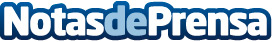 Inveslar inicia su expansión por España y EuropaLa compañía de crowdfunding inmobiliario, que ha cerrado diez operaciones entre Barcelona y Girona, prepara sus nuevos proyectos en distintas ciudades españolas. En 2018 Inveslar prevé dar el salto a Bélgica, Francia, Italia y Portugal a través de partners locales. Desde 2016 Inveslar ha captado cerca de 2 millones de euros para sus proyectos de micromezenazgo; en total, ha devuelto más de 600.000 euros a sus clientes, con una rentabilidad media superior al 15%Datos de contacto:Toni RodriguezNota de prensa publicada en: https://www.notasdeprensa.es/inveslar-inicia-su-expansion-por-espana-y_1 Categorias: Inmobiliaria Finanzas E-Commerce Construcción y Materiales http://www.notasdeprensa.es